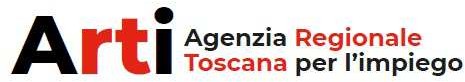 Settore Servizi per il lavoro di Pisa e Siena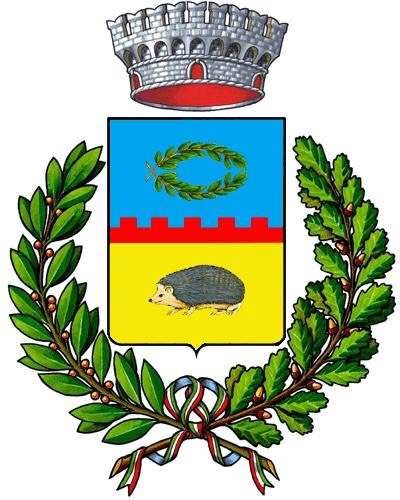 RICHIESTA DI INSERIMENTO IN GRADUATORIA RELATIVA AGLI AVVIAMENTI A SELEZIONE NELLA PUBBLICA AMMINISTRAZIONE EX ART. 31 E SEGUENTIDEL REGOLAMENTO REGIONALE 04 FEBBRAIO 2004, N. 7/R.Il/la sottoscritto/a (cognome) ………………………………………..... (nome)…………………………………………....nato/a a ………………………………………il …………………. cod. fisc. ……………………………………………………………Domiciliato in ………………….………………….. Via/Piazza……………………………………….……………….., N. ………telefono…………………………………………………….………  Cellulare………………………………………………………….……e-mail   ……………………………………………………………………………………………………………………………………………...Residente in……………………………………………Via/Piazza…………………………………………………………. N…………indicare indirizzo al quale si desidera ricevere eventuali comunicazioni se diverso dalla residenza/domicilio 	Consapevole delle responsabilità e delle sanzioni penali stabilite dalla legge per false attestazioni e mendaci dichiarazioni, sotto la propria personale responsabilità (art.495-496 del Codice Penale – art. 76 del DPR 445 del 28 dicembre 2000)DICHIARAdi essere immediatamente disponibile per la richiesta relativa all’avviamento a selezione descritto nell’Avvisodi	essere	inserito	alla	Data	di	pubblicazione	dell’Avviso	negli	Elenchi Anagrafici dei Servizi per l’Impiego della Regione Toscanadi essere in possesso di tutti i requisiti di ammissione previsti dall’AvvisoDICHIARA ALTRESI’di aver instaurato un rapporto di lavoro subordinato dal relazione al quale percepisce/ha percepito un reddito euro	;al		in Mensile pari addi aver instaurato, l’ultimo rapporto di lavoro parasubordinato dal	al 	 in relazione al quale percepisce/ha percepito un reddito complessivo pari ad euro		;di aver svolto/svolgere attività di lavoro autonomo dal	da cui è derivato alla data odierna, con riferimento all’anno corrente, un reddito pari adeuro	;DICHIARA ALTRESI’di aver percepito nell'anno 2021 un reddito complessivo lordo individuale pari ad€.:	 	_Nel caso in cui il reddito relativo all’anno 2021 sia pari allo zero, indicarlo comunque nell’apposito spazio scrivere zero o il simbolo numero zero o qualsiasi simbolo dal quale si evince la mancata percezione del reddito da parte del soggetto dichiarante. NB: nel caso di mancata compilazione verrà attribuito d'ufficio un reddito pari a Euro 100.000,00 (centomila euro) con relativo punteggio.Si ricorda che devono essere conteggiati i redditi a qualsiasi titolo percepiti nell’anno 2021, derivanti anche da patrimonio immobiliare e mobiliare del lavoratore, con esclusione del suo nucleo familiare.A titolo esemplificativo e non esaustivo:NON DEVONO ESSERE CONTEGGIATE le seguenti provvidenze economiche – prestazioni assistenzialiIndennità a carico di invalidi del lavoroAssegno mensile di assistenzaPensione di Invalidità civile (riconosciuta per percentuali di invalidità superiori al 74%)Indennità di AccompagnamentoReddito di Cittadinanza (RdC)Reddito di Inclusione (REI)Compensi Servizio Civile NazionaleLe provvidenze sopra esposte sono tutte esenti dall’IRPEF pertanto non viene rilasciato CUD da parte dell’INPSDEVONO ESSERE CONTEGGIATE le seguenti provvidenze economiche – prestazioni assistenziali per cui l’INPS rilascia il CUD ai beneficiariPensione di Inabilità INPSAssegno Ordinario di InvaliditàIndennità collegate allo stato di disoccupazione (mobilità, CIGO, CIGS, CIG in deroga, NASPI, DISCOLL, ASDI)Rimborso spese forfettario per tirocini non curriculariCompensi Servizio Civile Regionaledi essere inserito/ iscritto presso il seguente Centro per l’Impiego di 	 e la seguente condizione relativa allo STATO DI DISOCCUPAZIONE:Iscrizione D.Lgs. 150/15:NOSI dal 	- Iscrizione art.16 L.56/87 al 31/12/2002:NOSI dal  	la seguente situazione familiare:SI	NOFamiglia monoparentaleSe SÌ:di essere celibe/nubile;di essere separato/a o divorziato/a dal	;di essere vedovo/aSe NO:di essere coniugato/a o convivente:Coniuge/convivente occupato  	Coniuge convivente disoccupato iscritto al Centro per l’Impiego       di  	CARICO FAMILIAREche N.......... persone inserite nel suo stato di famiglia risultano a suo carico (da intendere non carico fiscale) e si trovano nella seguente condizione:Specificare, inserendo la lettera corrispondente, se il familiare è:Figlio minorenne disoccupato o studente.Coniuge o convivente more uxorio disoccupato.Figlio maggiorenne fino a 26 anni se disoccupato o studente* (VEDI NOTA)Figlio di qualsiasi età con invalidità oltre il 66%.Fratello o sorella minorenne in mancanza di genitore o disoccupati.Fratello o sorella di qualsiasi età se invalido oltre il 66% in mancanza di genitori o disoccupati.Genitore o ascendente ultra sessantacinquenne a carico, o di età inferiore se invalido con percentuale superiore al 66% *Nota *Se disoccupato iscritto presso il Centro per l’Impiego di  	Se studente iscritto alla Scuola/Università 	Genitore o ascendente ultra sessantacinquenne a carico    SIGenitore o ascendente invalido a carico con percentuale superiore al 66%   SIdi essere informato/a, ai sensi e per gli effetti di cui all’art. 13 del D.Lgs.196/2003 (Codice in materia di    protezione dei dati personali), che i dati personali raccolti saranno trattati, anche con strumenti informatici, nell’ambito del procedimento per il quale la presente dichiarazione viene resa e per gli usi consentiti dalla legge.di essere consapevole che le dichiarazioni qui presentate sono state fatte solo e soltanto sotto la mia responsabilità. Dispenso da ogni responsabilità il ricevente.Di essere informato che la mancata presentazione, senza giustificazione, alle prove di idoneità comporta la decadenza dalla graduatoria e la cancellazione dallo stato di disoccupazione con relativa perdita della anzianità..DATA............................	FIRMACognome e NomeData di nascitaGrado di parentelaA CaricoA CaricoInserire la lettera per indicare la Tipologiacarico familiare (inserire SOLO per ifamiliari a carico)*SINOSINOSINOSINOSINOSINOSINO